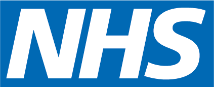 Single Point of Entry (SPE) referral formChildren & Young People’s ServicesBristol, North Somerset & South GloucestershireWhen completed please return to: sirch.singlepointofentry@nhs.net or Single Point of Entry, Eastgate House, Unit 9, Eastgate Office Centre, Eastgate Road, Eastville, Bristol, BS5 6XXPlease note: Completion of all fields is mandatory. Incomplete or incorrect forms (including incorrect versions) will be returned, which will delay the referral process.  Before completing or submitting the referral please check eligibility and referral criteria for each service.Child/Young Person’s Surname:Forename/s:Forename/s:Forename/s:Date of Birth:Date of Birth:Gender: Gender: NHS No:NHS No:NHS No:NHS No:Ethnicity:Ethnicity:Ethnicity:Ethnicity:Home address:Postcode: Home telephone number:Mobile number:Email address:Home address:Postcode: Home telephone number:Mobile number:Email address:Home address:Postcode: Home telephone number:Mobile number:Email address:Home address:Postcode: Home telephone number:Mobile number:Email address:Name of main carer:Relationship to Child:Who has parental responsibility? (please list)Name and address (if different from the child or young person)1.2.Has a person with parental responsibility agreed to this referral:Yes           No     Name of main carer:Relationship to Child:Who has parental responsibility? (please list)Name and address (if different from the child or young person)1.2.Has a person with parental responsibility agreed to this referral:Yes           No     Name of main carer:Relationship to Child:Who has parental responsibility? (please list)Name and address (if different from the child or young person)1.2.Has a person with parental responsibility agreed to this referral:Yes           No     Name of main carer:Relationship to Child:Who has parental responsibility? (please list)Name and address (if different from the child or young person)1.2.Has a person with parental responsibility agreed to this referral:Yes           No     School/Nursery/Preschool name and address:School/Nursery/Preschool name and address:School/Nursery/Preschool name and address:School/Nursery/Preschool name and address:Child/Young Person’s GP Name and Address:Has GP been informed?             Yes           No      Child/Young Person’s GP Name and Address:Has GP been informed?             Yes           No      Child/Young Person’s GP Name and Address:Has GP been informed?             Yes           No      Child/Young Person’s GP Name and Address:Has GP been informed?             Yes           No      Child’s first language ………………………………………..  Parents’ first language ………………………………………Is an interpreter or signer required?   Yes/No (please indicate) If yes the service required…………………………………...Can parents/carers access written information?   Yes/No (please indicate)Child’s first language ………………………………………..  Parents’ first language ………………………………………Is an interpreter or signer required?   Yes/No (please indicate) If yes the service required…………………………………...Can parents/carers access written information?   Yes/No (please indicate)Child’s first language ………………………………………..  Parents’ first language ………………………………………Is an interpreter or signer required?   Yes/No (please indicate) If yes the service required…………………………………...Can parents/carers access written information?   Yes/No (please indicate)Child’s first language ………………………………………..  Parents’ first language ………………………………………Is an interpreter or signer required?   Yes/No (please indicate) If yes the service required…………………………………...Can parents/carers access written information?   Yes/No (please indicate)Child’s first language ………………………………………..  Parents’ first language ………………………………………Is an interpreter or signer required?   Yes/No (please indicate) If yes the service required…………………………………...Can parents/carers access written information?   Yes/No (please indicate)Is this child/young person a Child Looked After?Yes                 No              Unknown     Is this child/young person a Child Looked After?Yes                 No              Unknown     Is this child/young person a Child Looked After?Yes                 No              Unknown     Child’s first language ………………………………………..  Parents’ first language ………………………………………Is an interpreter or signer required?   Yes/No (please indicate) If yes the service required…………………………………...Can parents/carers access written information?   Yes/No (please indicate)Child’s first language ………………………………………..  Parents’ first language ………………………………………Is an interpreter or signer required?   Yes/No (please indicate) If yes the service required…………………………………...Can parents/carers access written information?   Yes/No (please indicate)Child’s first language ………………………………………..  Parents’ first language ………………………………………Is an interpreter or signer required?   Yes/No (please indicate) If yes the service required…………………………………...Can parents/carers access written information?   Yes/No (please indicate)Child’s first language ………………………………………..  Parents’ first language ………………………………………Is an interpreter or signer required?   Yes/No (please indicate) If yes the service required…………………………………...Can parents/carers access written information?   Yes/No (please indicate)Child’s first language ………………………………………..  Parents’ first language ………………………………………Is an interpreter or signer required?   Yes/No (please indicate) If yes the service required…………………………………...Can parents/carers access written information?   Yes/No (please indicate)Is this child/young person subject to a Child Protection Plan?           Yes                  No              Unknown                                      Is this child/young person subject to a Child Protection Plan?           Yes                  No              Unknown                                      Is this child/young person subject to a Child Protection Plan?           Yes                  No              Unknown                                      To ensure we communicate effectively and efficiently with our parents/carers/ young people, we often use digital methods of communication for appointment booking & reminders, appointment letters, requisition of questionnaires or other documents, signposting to relevant resources, requests to contact the service where action is required and for friends & family feedback surveys.  Does the person with parental responsibility give consent for us to contact them for the above purposes by:(Our primary, agreed method is by post and phone call). Text     Yes 	No Email   Yes 	No 	For further information on how the organisation collect, use, retain and disclose personal information please refer to our privacy notice on our website www.sirona-cic.org.uk To ensure we communicate effectively and efficiently with our parents/carers/ young people, we often use digital methods of communication for appointment booking & reminders, appointment letters, requisition of questionnaires or other documents, signposting to relevant resources, requests to contact the service where action is required and for friends & family feedback surveys.  Does the person with parental responsibility give consent for us to contact them for the above purposes by:(Our primary, agreed method is by post and phone call). Text     Yes 	No Email   Yes 	No 	For further information on how the organisation collect, use, retain and disclose personal information please refer to our privacy notice on our website www.sirona-cic.org.uk To ensure we communicate effectively and efficiently with our parents/carers/ young people, we often use digital methods of communication for appointment booking & reminders, appointment letters, requisition of questionnaires or other documents, signposting to relevant resources, requests to contact the service where action is required and for friends & family feedback surveys.  Does the person with parental responsibility give consent for us to contact them for the above purposes by:(Our primary, agreed method is by post and phone call). Text     Yes 	No Email   Yes 	No 	For further information on how the organisation collect, use, retain and disclose personal information please refer to our privacy notice on our website www.sirona-cic.org.uk To ensure we communicate effectively and efficiently with our parents/carers/ young people, we often use digital methods of communication for appointment booking & reminders, appointment letters, requisition of questionnaires or other documents, signposting to relevant resources, requests to contact the service where action is required and for friends & family feedback surveys.  Does the person with parental responsibility give consent for us to contact them for the above purposes by:(Our primary, agreed method is by post and phone call). Text     Yes 	No Email   Yes 	No 	For further information on how the organisation collect, use, retain and disclose personal information please refer to our privacy notice on our website www.sirona-cic.org.uk To ensure we communicate effectively and efficiently with our parents/carers/ young people, we often use digital methods of communication for appointment booking & reminders, appointment letters, requisition of questionnaires or other documents, signposting to relevant resources, requests to contact the service where action is required and for friends & family feedback surveys.  Does the person with parental responsibility give consent for us to contact them for the above purposes by:(Our primary, agreed method is by post and phone call). Text     Yes 	No Email   Yes 	No 	For further information on how the organisation collect, use, retain and disclose personal information please refer to our privacy notice on our website www.sirona-cic.org.uk To ensure we communicate effectively and efficiently with our parents/carers/ young people, we often use digital methods of communication for appointment booking & reminders, appointment letters, requisition of questionnaires or other documents, signposting to relevant resources, requests to contact the service where action is required and for friends & family feedback surveys.  Does the person with parental responsibility give consent for us to contact them for the above purposes by:(Our primary, agreed method is by post and phone call). Text     Yes 	No Email   Yes 	No 	For further information on how the organisation collect, use, retain and disclose personal information please refer to our privacy notice on our website www.sirona-cic.org.uk To ensure we communicate effectively and efficiently with our parents/carers/ young people, we often use digital methods of communication for appointment booking & reminders, appointment letters, requisition of questionnaires or other documents, signposting to relevant resources, requests to contact the service where action is required and for friends & family feedback surveys.  Does the person with parental responsibility give consent for us to contact them for the above purposes by:(Our primary, agreed method is by post and phone call). Text     Yes 	No Email   Yes 	No 	For further information on how the organisation collect, use, retain and disclose personal information please refer to our privacy notice on our website www.sirona-cic.org.uk To ensure we communicate effectively and efficiently with our parents/carers/ young people, we often use digital methods of communication for appointment booking & reminders, appointment letters, requisition of questionnaires or other documents, signposting to relevant resources, requests to contact the service where action is required and for friends & family feedback surveys.  Does the person with parental responsibility give consent for us to contact them for the above purposes by:(Our primary, agreed method is by post and phone call). Text     Yes 	No Email   Yes 	No 	For further information on how the organisation collect, use, retain and disclose personal information please refer to our privacy notice on our website www.sirona-cic.org.uk Referred by: (Please note -  The fields below MUST be completed to enable us to process the referral)I confirm that a person with parental responsibility has given their consent for this referral and for appropriate services to be allocated. Referred by (name): ……………………………………   Date: ……………………………………………Role: ……………………………………………Address: ……………………………………………………………………………………………………….Telephone number (s): …………………………………  Email address: ………………………..............Referred by: (Please note -  The fields below MUST be completed to enable us to process the referral)I confirm that a person with parental responsibility has given their consent for this referral and for appropriate services to be allocated. Referred by (name): ……………………………………   Date: ……………………………………………Role: ……………………………………………Address: ……………………………………………………………………………………………………….Telephone number (s): …………………………………  Email address: ………………………..............Referred by: (Please note -  The fields below MUST be completed to enable us to process the referral)I confirm that a person with parental responsibility has given their consent for this referral and for appropriate services to be allocated. Referred by (name): ……………………………………   Date: ……………………………………………Role: ……………………………………………Address: ……………………………………………………………………………………………………….Telephone number (s): …………………………………  Email address: ………………………..............Referred by: (Please note -  The fields below MUST be completed to enable us to process the referral)I confirm that a person with parental responsibility has given their consent for this referral and for appropriate services to be allocated. Referred by (name): ……………………………………   Date: ……………………………………………Role: ……………………………………………Address: ……………………………………………………………………………………………………….Telephone number (s): …………………………………  Email address: ………………………..............Referred by: (Please note -  The fields below MUST be completed to enable us to process the referral)I confirm that a person with parental responsibility has given their consent for this referral and for appropriate services to be allocated. Referred by (name): ……………………………………   Date: ……………………………………………Role: ……………………………………………Address: ……………………………………………………………………………………………………….Telephone number (s): …………………………………  Email address: ………………………..............Referred by: (Please note -  The fields below MUST be completed to enable us to process the referral)I confirm that a person with parental responsibility has given their consent for this referral and for appropriate services to be allocated. Referred by (name): ……………………………………   Date: ……………………………………………Role: ……………………………………………Address: ……………………………………………………………………………………………………….Telephone number (s): …………………………………  Email address: ………………………..............Referred by: (Please note -  The fields below MUST be completed to enable us to process the referral)I confirm that a person with parental responsibility has given their consent for this referral and for appropriate services to be allocated. Referred by (name): ……………………………………   Date: ……………………………………………Role: ……………………………………………Address: ……………………………………………………………………………………………………….Telephone number (s): …………………………………  Email address: ………………………..............Referred by: (Please note -  The fields below MUST be completed to enable us to process the referral)I confirm that a person with parental responsibility has given their consent for this referral and for appropriate services to be allocated. Referred by (name): ……………………………………   Date: ……………………………………………Role: ……………………………………………Address: ……………………………………………………………………………………………………….Telephone number (s): …………………………………  Email address: ………………………..............Reason for referral: (NB -  If preferred, please attach a report with clear indication of the reasons for referral)Please explain the impact of this problem on the child/young person’s daily life:Please outline any strategies that have been used to help the child/young person and whether these have been successful:(Continue on separate sheet if necessary)Reason for referral: (NB -  If preferred, please attach a report with clear indication of the reasons for referral)Please explain the impact of this problem on the child/young person’s daily life:Please outline any strategies that have been used to help the child/young person and whether these have been successful:(Continue on separate sheet if necessary)Reason for referral: (NB -  If preferred, please attach a report with clear indication of the reasons for referral)Please explain the impact of this problem on the child/young person’s daily life:Please outline any strategies that have been used to help the child/young person and whether these have been successful:(Continue on separate sheet if necessary)Reason for referral: (NB -  If preferred, please attach a report with clear indication of the reasons for referral)Please explain the impact of this problem on the child/young person’s daily life:Please outline any strategies that have been used to help the child/young person and whether these have been successful:(Continue on separate sheet if necessary)Reason for referral: (NB -  If preferred, please attach a report with clear indication of the reasons for referral)Please explain the impact of this problem on the child/young person’s daily life:Please outline any strategies that have been used to help the child/young person and whether these have been successful:(Continue on separate sheet if necessary)Reason for referral: (NB -  If preferred, please attach a report with clear indication of the reasons for referral)Please explain the impact of this problem on the child/young person’s daily life:Please outline any strategies that have been used to help the child/young person and whether these have been successful:(Continue on separate sheet if necessary)Reason for referral: (NB -  If preferred, please attach a report with clear indication of the reasons for referral)Please explain the impact of this problem on the child/young person’s daily life:Please outline any strategies that have been used to help the child/young person and whether these have been successful:(Continue on separate sheet if necessary)Reason for referral: (NB -  If preferred, please attach a report with clear indication of the reasons for referral)Please explain the impact of this problem on the child/young person’s daily life:Please outline any strategies that have been used to help the child/young person and whether these have been successful:(Continue on separate sheet if necessary)Relevant History  Including key areas of concern(e.g. Medical, developmental issues, family structure)Please attach any relevant reports including CAF assessment.Relevant History  Including key areas of concern(e.g. Medical, developmental issues, family structure)Please attach any relevant reports including CAF assessment.Relevant History  Including key areas of concern(e.g. Medical, developmental issues, family structure)Please attach any relevant reports including CAF assessment.Relevant History  Including key areas of concern(e.g. Medical, developmental issues, family structure)Please attach any relevant reports including CAF assessment.Relevant History  Including key areas of concern(e.g. Medical, developmental issues, family structure)Please attach any relevant reports including CAF assessment.Relevant History  Including key areas of concern(e.g. Medical, developmental issues, family structure)Please attach any relevant reports including CAF assessment.Relevant History  Including key areas of concern(e.g. Medical, developmental issues, family structure)Please attach any relevant reports including CAF assessment.Relevant History  Including key areas of concern(e.g. Medical, developmental issues, family structure)Please attach any relevant reports including CAF assessment.Which other professionals are already involved with this child/young person?Which other professionals are already involved with this child/young person?Which other professionals are already involved with this child/young person?Which other professionals are already involved with this child/young person?Which other professionals are already involved with this child/young person?Which other professionals are already involved with this child/young person?Which other professionals are already involved with this child/young person?Which other professionals are already involved with this child/young person?Referral to:  Please indicate the profession(s) you would like the child/young person to be assessed by.NB: Clinical staff will consider whether the child will need to be seen by one service, a combination of services or a more appropriate service than the one referred to. The decision will be based on the information you provide. The outcome will be included in your acknowledgement letter.Referral to:  Please indicate the profession(s) you would like the child/young person to be assessed by.NB: Clinical staff will consider whether the child will need to be seen by one service, a combination of services or a more appropriate service than the one referred to. The decision will be based on the information you provide. The outcome will be included in your acknowledgement letter.Referral to:  Please indicate the profession(s) you would like the child/young person to be assessed by.NB: Clinical staff will consider whether the child will need to be seen by one service, a combination of services or a more appropriate service than the one referred to. The decision will be based on the information you provide. The outcome will be included in your acknowledgement letter.Referral to:  Please indicate the profession(s) you would like the child/young person to be assessed by.NB: Clinical staff will consider whether the child will need to be seen by one service, a combination of services or a more appropriate service than the one referred to. The decision will be based on the information you provide. The outcome will be included in your acknowledgement letter.Referral to:  Please indicate the profession(s) you would like the child/young person to be assessed by.NB: Clinical staff will consider whether the child will need to be seen by one service, a combination of services or a more appropriate service than the one referred to. The decision will be based on the information you provide. The outcome will be included in your acknowledgement letter.Referral to:  Please indicate the profession(s) you would like the child/young person to be assessed by.NB: Clinical staff will consider whether the child will need to be seen by one service, a combination of services or a more appropriate service than the one referred to. The decision will be based on the information you provide. The outcome will be included in your acknowledgement letter.Referral to:  Please indicate the profession(s) you would like the child/young person to be assessed by.NB: Clinical staff will consider whether the child will need to be seen by one service, a combination of services or a more appropriate service than the one referred to. The decision will be based on the information you provide. The outcome will be included in your acknowledgement letter.Referral to:  Please indicate the profession(s) you would like the child/young person to be assessed by.NB: Clinical staff will consider whether the child will need to be seen by one service, a combination of services or a more appropriate service than the one referred to. The decision will be based on the information you provide. The outcome will be included in your acknowledgement letter.Please note: required additional information forms*if you are referring to the ASD diagnostic assessment please ensure the essential referral documents found on our website are included making a referral – children and young people’s services (sirona-cic.org.uk)* if you are referring to the Continence Service please ensure the essential referral document Continence_SPE_Attachment found on our website is included Children’s Continence Services – Children and Young People’s Services (sirona-cic.org.uk)Please note: required additional information forms*if you are referring to the ASD diagnostic assessment please ensure the essential referral documents found on our website are included making a referral – children and young people’s services (sirona-cic.org.uk)* if you are referring to the Continence Service please ensure the essential referral document Continence_SPE_Attachment found on our website is included Children’s Continence Services – Children and Young People’s Services (sirona-cic.org.uk)Please note: required additional information forms*if you are referring to the ASD diagnostic assessment please ensure the essential referral documents found on our website are included making a referral – children and young people’s services (sirona-cic.org.uk)* if you are referring to the Continence Service please ensure the essential referral document Continence_SPE_Attachment found on our website is included Children’s Continence Services – Children and Young People’s Services (sirona-cic.org.uk)Please note: required additional information forms*if you are referring to the ASD diagnostic assessment please ensure the essential referral documents found on our website are included making a referral – children and young people’s services (sirona-cic.org.uk)* if you are referring to the Continence Service please ensure the essential referral document Continence_SPE_Attachment found on our website is included Children’s Continence Services – Children and Young People’s Services (sirona-cic.org.uk)Please note: required additional information forms*if you are referring to the ASD diagnostic assessment please ensure the essential referral documents found on our website are included making a referral – children and young people’s services (sirona-cic.org.uk)* if you are referring to the Continence Service please ensure the essential referral document Continence_SPE_Attachment found on our website is included Children’s Continence Services – Children and Young People’s Services (sirona-cic.org.uk)Please note: required additional information forms*if you are referring to the ASD diagnostic assessment please ensure the essential referral documents found on our website are included making a referral – children and young people’s services (sirona-cic.org.uk)* if you are referring to the Continence Service please ensure the essential referral document Continence_SPE_Attachment found on our website is included Children’s Continence Services – Children and Young People’s Services (sirona-cic.org.uk)Please note: required additional information forms*if you are referring to the ASD diagnostic assessment please ensure the essential referral documents found on our website are included making a referral – children and young people’s services (sirona-cic.org.uk)* if you are referring to the Continence Service please ensure the essential referral document Continence_SPE_Attachment found on our website is included Children’s Continence Services – Children and Young People’s Services (sirona-cic.org.uk)Please note: required additional information forms*if you are referring to the ASD diagnostic assessment please ensure the essential referral documents found on our website are included making a referral – children and young people’s services (sirona-cic.org.uk)* if you are referring to the Continence Service please ensure the essential referral document Continence_SPE_Attachment found on our website is included Children’s Continence Services – Children and Young People’s Services (sirona-cic.org.uk)Child & Adolescent Mental Health Service/Learning Disabilities* (CAMHS/LD)(See Referral Criteria for definitions of Learning Disability)Child & Adolescent Mental Health Service/Learning Disabilities* (CAMHS/LD)(See Referral Criteria for definitions of Learning Disability)5. Speech & Language Therapy5. Speech & Language Therapy5. Speech & Language Therapy5. Speech & Language TherapyChild & Adolescent Mental Health Service/Learning Disabilities* (CAMHS/LD)(See Referral Criteria for definitions of Learning Disability)Child & Adolescent Mental Health Service/Learning Disabilities* (CAMHS/LD)(See Referral Criteria for definitions of Learning Disability)6. Physiotherapy6. Physiotherapy6. Physiotherapy6. PhysiotherapyCommunity PaediatricsCommunity Paediatrics7. Occupational Therapy7. Occupational Therapy7. Occupational Therapy7. Occupational TherapyASD Diagnostic Assessment Service *Early Years School Age ASD Diagnostic Assessment Service *Early Years School Age 8. Early Support Practitioners (Bristol Only)8. Early Support Practitioners (Bristol Only)8. Early Support Practitioners (Bristol Only)8. Early Support Practitioners (Bristol Only)Continence Service *Continence Service *9. Specialist Children’s Learning Disability Service9. Specialist Children’s Learning Disability Service9. Specialist Children’s Learning Disability Service9. Specialist Children’s Learning Disability Service